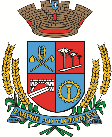 Estado do Rio Grande do SulCâmara de Vereadores de Getúlio VargasBoletim Informativo Nº. 021/2019Sessão Ordinária do dia 13 de junho de 2019, às 18h30min, realizada na sede do Poder Legislativo, na Sala das Sessões Engenheiro Firmino Girardello, sob a Presidência do Vereador Paulo Cesar Borgmann, Secretariado pelo Vereador Domingo Borges de Oliveira, 1º Secretário, com presença dos Vereadores: Amilton José Lazzari, Aquiles Pessoa da Silva, Deliane Assunção Ponzi, Dinarte Afonso Tagliari Farias, Eloi Nardi, Jeferson Wilian Karpinski e Nelson Henrique Rogalski.PROPOSIÇÕES EM PAUTAPedido de Informações n.º 006/19, de 11-06-2019 - Vereadora Deliane Assunção Ponzi - Solicita informações sobre quais medidas estão sendo estudadas quanto a implantação de alternativas que visam melhorar a questão do estacionamento e carga/descarga de produtos, principalmente na área central da Cidade.APROVADO POR UNANIMIDADEPedido de Providências n.º 020/19, de 11-06-2019 - Vereador Paulo Cesar Borgmann - Sugere ao Executivo Municipal que seja colocado resíduo asfáltico na Rua Irmão Taciano, ao lado do INSS.APROVADO POR UNANIMIDADEProjeto de Lei n.º 046/19, de 11-06-2019 - Executivo Municipal - Autoriza o Poder Executivo Municipal abrir um Crédito Especial, no valor de R$ 75.000,00 (setenta e cinco mil reais), destinado à Investimentos em Obras e Instalações na Secretaria Municipal de Saúde e Assistência Social.APROVADO POR UNANIMIDADEProjeto de Lei n.º 047/19, de 11-06-2019 - Executivo Municipal – Autoriza o Poder Executivo Municipal abrir um Crédito Especial, no valor de R$ 70.000,00 (setenta mil reais), destinado ao pagamento de Salários aos Agentes Comunitários de Saúde.APROVADO POR UNANIMIDADEProjeto de Lei n.º 049/19, de 11-06-2019 - Executivo Municipal – Autoriza o Poder Executivo Municipal abrir um Crédito Especial, no valor de R$ 1.200,00 (hum  mil e duzentos reais), destinado ao pagamento de restituições de contrapartida de convênios.APROVADO POR UNANIMIDADECOMUNICADOSO horário de atendimento ao público na Casa é das 8h30min às 11h30min e das 13h30min às 17h. A próxima Sessão Ordinária acontece no dia 27 de junho, às 18h30min, na Sala das Sessões Engenheiro Firmino Girardello, na Câmara de Vereadores. Participe!*Através do Projeto de Decreto Legislativo N.º 07/2019, de 03 de junho de 2019, a Câmara de Vereadores de Getúlio Vargas instituiu ponto facultativo no dia 21 de junho, sexta-feira, portanto, não haverá atendimento na Casa. As atividades retornam à normalidade na segunda-feira, 24 de junho.Para maiores informações acesse:www.getuliovargas.rs.leg.brGetúlio Vargas, 19 de junho de 2019Paulo Cesar BorgmannPresidência